МОУ СОШ № 17 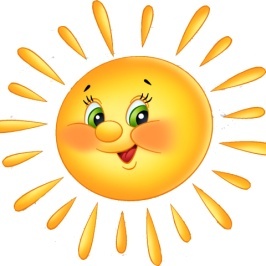 имени А.А. Герасимова.Рекомендации учителя-дефектолога родителям на летний период.Каждый год мы с нетерпением ждём лета, особенно его солнечных деньков. Лето – благоприятный период не только для отдыха и укрепления здоровья детей, но и для всестороннего развития ребёнка.Игры на развитие мелкой моторикиВыкладывать рисунки (из камней, шишек, палочек, песка);Играть с сухим и мокрым песком;Играть с мячами и мячиками (бросать, ловить, бить в цель);Бросать и ловить летающие тарелки;Собирать мозаики, конструкторы, пазлы;Перебирать крупы;Играть с пальчиками (пальчиковая гимнастика);Раскрашивать раскраски цветными карандашами;Завинчивать гайки (конструктор, уголок «Мастера»);Собирать бусы, играть в шнуровки (развязывать и завязывать узелки)Игры с песком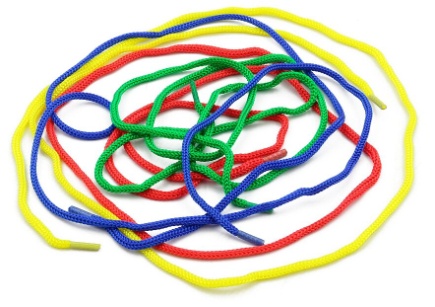 «Отпечатки ручек» - взрослый помогает ребёнку оставить отпечатки внутренней и внешней стороны кисти, а также кулачка на песке.«Что же спрятано в песке?» - взрослый помогает ребёнку погрузить ручки в песок и отыскать спрятанные небольшие игрушки удобные для захвата.«Откопаем игрушку совочком» - взрослый помогает ребёнку удерживать совочек и откапывать небольшую игрушку, закопанную ранее. Можно использовать и другие инструменты для откапывания игрушек (ложку, грабли, палочку)«Пересыпание песка» - взрослый помогает ребёнку пересыпать руками песок в ёмкости. Затем из ёмкости в ёмкость. Заполнять ёмкости песком можно с использованием инструментов (совочка, ложки, лопатки и др.).«Игры с песком и водой» - взрослый помогает ребёнку перелить воду в песок, перемешать (руками или инструментом), дать потрогать влажный песок, комментирует ощущения ребёнка.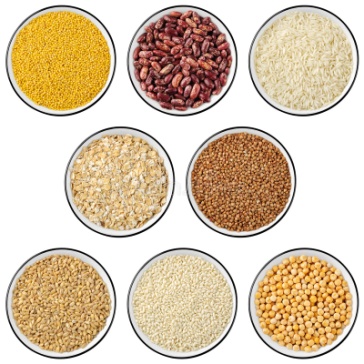 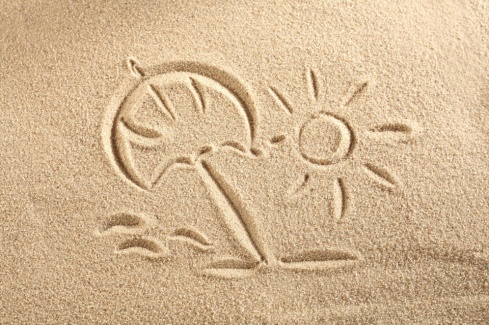 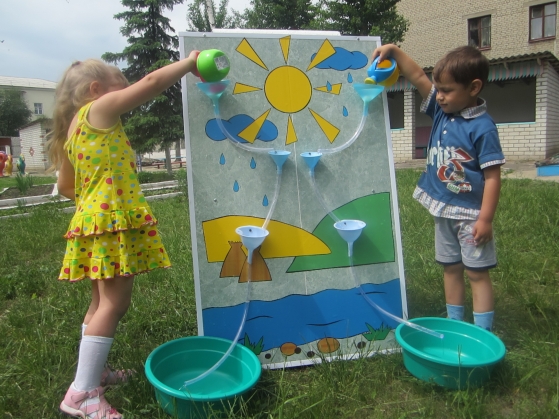 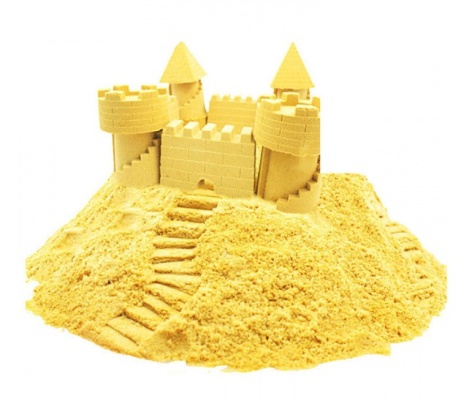     Игры с водой «Здравствуй, водичка!» - взрослый помогает ребёнку опустить ручки в воду, совершать движения в воде, комментирует ощущения;«Похлопаем ладошкой по воде!»;«Весёлые капельки» - привлекайте внимание к капелькам, капающим с пальчиков, комментируйте ощущения ребёнка;«Разноцветная водичка» - игры с подкрашенной водой.«Водичка тёплая, холодная!» - знакомьте с разницей температурных ощущений от прикосновения к тёплой и прохладной воде, комментируйте ощущения ребёнка.«Льдинки» - знакомьте с температурными ощущениями от прикосновений к льдинкам, плавающим в воде, комментируйте ощущения ребёнка.«Нальём – выльем воду!» - помогайте ребёнку зачерпывать воду в различные ёмкости и переливать её.«Запустим кораблики!» - помогайте ребёнку запускать различные кораблики (пластмассовые, бумажные, самодельные) в воду.Разговаривайте со своим ребёнком во время всех видов деятельности, таких как приготовление еды, уборка, одевание-раздевание, игра, прогулка и т.д. Говорите о том, что вы делаете, видите, что делает ребёнок, что делают другие люди и что видит ваш ребёнок.Говорите спокойно, в нормальном темпе, с интонацией.Очень важно продолжать развивать мышцы в домашних условиях речевого аппарата (неспецифического)Жевать мясо (а не только сосиски и котлеты);Жевать сырые овощи (морковь, редис, огурцы) и фрукты (яблоки, груши…);Полоскать рот;Жевать боковыми зубами;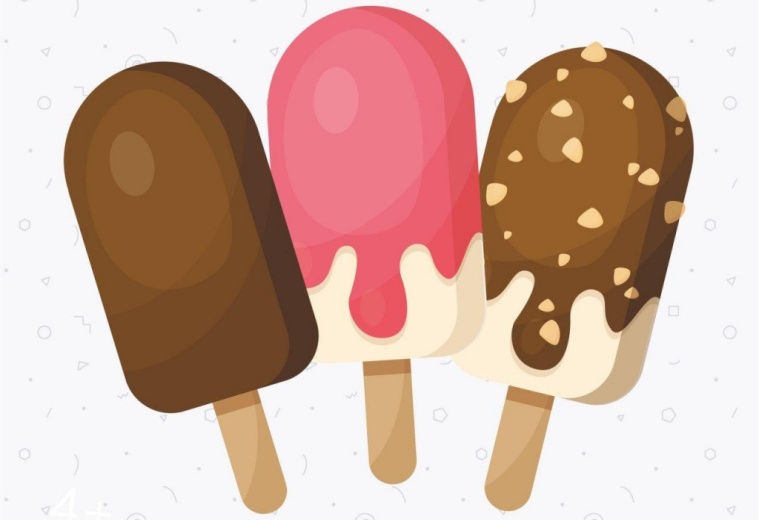 Считалки:Тише, мыши,Кот на крыше!А котята ещё выше!Кот пошёл за молоком,А котята кувырком…Кот пришёл без молока,
а котята: ха-ха-ха!На золотом крыльце сидели:Царь, царевич, король, королевич,Сапожник, портной –Кто ты будешь такой?Аты-баты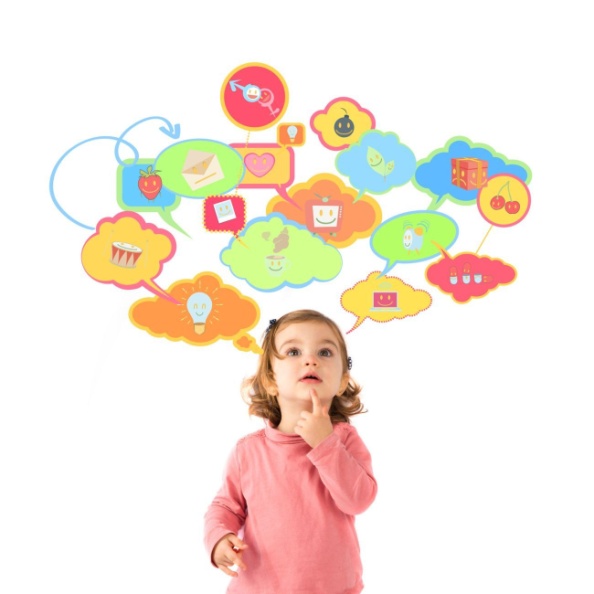 Шли солдаты,Аты-батыНа базар,Аты-батыЧто купили?Аты-батыСамовар.Аты-баты, сколько стоит?Аты-баты, три рубля.Аты-баты, кто выходит?Аты-баты, это я!Потешки:Ладушки-ладушки!
Где были – у бабушки!
Что ели – кашку,
Что пили – бражку!
Ладушки-ладушки,
Снова едем к бабушке!Родители, помните:Не принуждайте ребёнка заниматься, заинтересуйте его. Интерес ребёнка-залог успеха.Занятия должны проходить в виде игры, к следующему упражнению переходить, лишь усвоив предыдущее.Не ругайте ребёнка за ошибки. Критика способна разрушить интерес ребёнка. Помогайте ребёнку исправлять ошибки, делайте все весело, вместе, без принуждений и порицания.Поощряйте речевую активность ребёнка, стимулировать к речи.Не показывайте, что ожидали от него большего, если он что-то не смог. Главное запастись терпением и не превращать весёлые игры в скучные занятия с множеством требований. Если Ваш ребёнок заинтересован и делает попытки, то Вы на правильном пути.Помните, что у Вас замечательный ребёнок и вместе Вы способны на многое!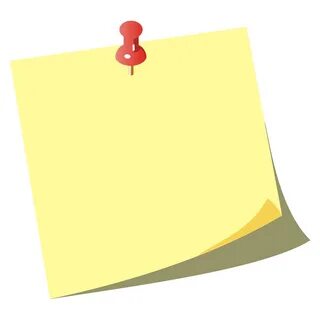 